L'ACTU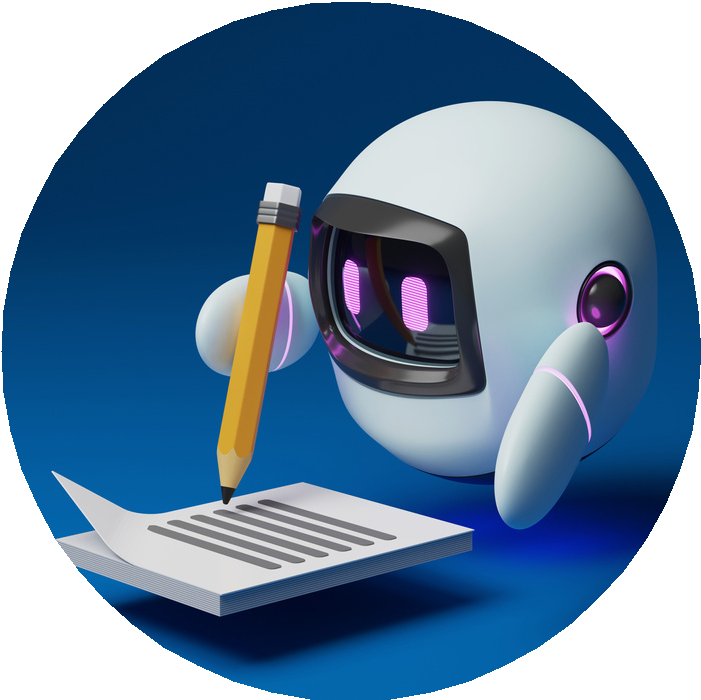 QUESTIONS & ANALYSEQuestions d'intro.- Selon toi, en quoi l‘IA peut-elle améliorer notre vie ? Cite 3 exemples concrets.............................................................................................................................................................................................................................................................................................................................- Et, au contraire, quels sont à tes yeux les dangers potentiels? Essaie d’en donner 3 aussi.............................................................................................................................................................................................................................................................................................................................Lis le texte “Pour améliorer les intelligences artificielles, des entreprises ont recours au travail des enfants” (l’adn.eu - novembre 2023)- Quel est le problème présenté dans le texte. Résume l‘idée principale en tes propres mots. (qui- quoi - où - pourquoi)........................................................................................................................................................................................................................................................................................................................................................................................................................................................................................................................................................................................................................................................- Comment appelle-t-on encore ce nouveau type de travail ?..............................................................................................................................................................-De quelle façon les entreprises attirent-elles des employés potentiels vers ce type de travail ?..........................................................................................................................................................................................................................................................................................................................- Explique pourquoi on parle d‘esclavage et de colonialisme numérique...........................................................................................................................................................................................................................................................................................................................VIDÉO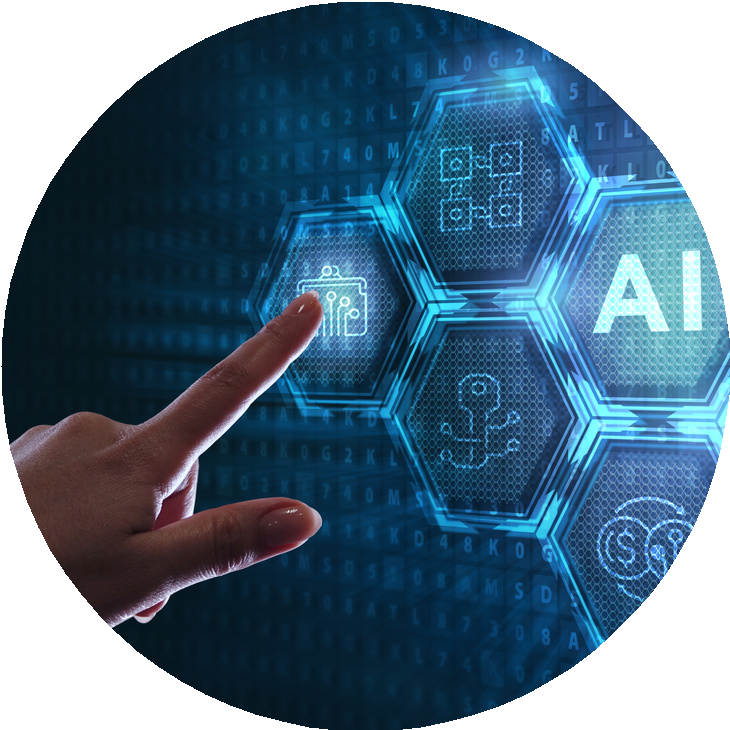 Intelligence artificielle : Une première déclaration mondiale sur les risques de l'IA(France 24)Regarde la vidéo et réponds aux questions.- Comment l’Union Européenne définit-elle l’IA ?......................................................................................................................................................................................................................................................................................................................- Et quel est l’aspect le plus évoqué quand on parle d’IA ?...........................................................................................................................................................- Formule deux espoirs liés à l’IA ?......................................................................................................................................................................................................................................................................................................................- Et quelles inquiétudes sont souvent évoquées ?......................................................................................................................................................................................................................................................................................................................- Comment réagit la communauté internationale ?......................................................................................................................................................................................................................................................................................................................- Et les entrepreneurs privés, sont-ils plutôt pour ou contre une intervention de l’état ?......................................................................................................................................................................................................................................................................................................................- Que propose concrètement l’UE ? Et les Etats-Unis ?......................................................................................................................................................................................................................................................................................................................- Et toi, tu es plutôt confiant(e) par rapport à ces évolutions numériques ou tout cela te fait-il peur ? Explique comment tu vois les choses...................................................................................................................................................................................................................................................................................................................................................................................................................................................................................................................................................................................................................................................................................................................................................................................................................................................................................................................................................................